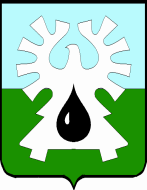 
ГОРОДСКОЙ ОКРУГ УРАЙХАНТЫ-МАНСИЙСКОГО АВТОНОМНОГО ОКРУГА – ЮГРЫДУМА ГОРОДА УРАЙРЕШЕНИЕот 10 июня 2022 года                                                               	               №66О награжденииБлагодарственным письмом Думы города УрайРассмотрев материалы, представленные для награждения Благодарственным письмом Думы города Урай, и в соответствии с Положением о наградах и званиях города Урай, принятым  решением Думы города Урай от 24 мая 2012 года № 53, Дума города Урай решила:1. Наградить Благодарственным письмом Думы города Урай за активное участие в общественной деятельности учреждения и в связи с празднованием Дня медицинского работника Неводничкову Наталью Ивановну, медицинскую сестру постовую казенного учреждения Ханты-Мансийского автономного округа -Югры «Урайский специализированный Дом ребенка»; Семенова Андрея Игоревича, водителя автобуса казенного учреждения Ханты-Мансийского автономного округа -Югры «Урайский специализированный Дом ребенка».  2. Опубликовать настоящее решение в газете «Знамя».Председатель Думы города Урай                                                     А.В. Величко